			Inštitút fyzioterapie, balneológie a liečebnej rehabilitácie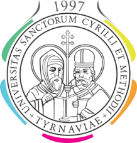 			Univerzita sv. Cyrila a Metoda v Trnave			Námestie Jozefa Herdu 2, 917 01  Trnava					Web:	www.ifblr.ucm.sk	www.ucm.sk			Mail:	slavka.dejczova@ucm.sk, katarina.vulganova@ucm.skMAGISTERSKÉ ŠTÚDIUM (Mgr.)FYZIOTERAPIAbez prijímacích pohovorovDenné / externé štúdium:	2 roky / 3 rokyTERMÍN prihlášky:		Do 31. augusta 2020Administratívny poplatok:	40,00 €	Externé štúdium:		550,00 € za jeden akademický rok (po prijatí)Prihlášky posielajte poštou:	Univerzita sv. Cyrila a Metoda v TrnaveOrganizačné oddelenie UCM- IFBLRNám. J. Herdu 2, 917 01  TrnavaDoklady:Vytlačená prihláška – podpísanáPrihlášku nájdete na:https://e-prihlaska.ucm.sk/ais/start.doŽivotopisPotvrdenie o úhrade poplatku za prijímacie konanie 40.,00 € (bankové konto viď nižšie)Vysokoškolský diplom I. stupňa (Bc. fyzioterapia) – overená kópiaVysvedčenie o štátnej skúške – overená kópiaDodatok k diplomu o absolvovaných skúškach a zápočtoch (overená kópia alebo originál)Doklady, ktoré ešte nemáte, pošlite ihneď po ich obdržaní (diplom, vysvedčenie o štátnej skúške, dodatok k diplomu)Externé štúdium - potvrdenie praxi v odbore predložiť až pri zápiseAbsolventi UCM v Trnave nepotrebujú overené – kópia diplomu, vysvedčenia o štátnej skúške a dodatok k diplomuBANKOVÉ SPOJENIE:Banka: 			Štátna pokladnicaÚčet: 			7000071919/8180Variabilný symbol: 	42007Konštantný symbol:	0308Špecifický symbol:   	rodné číslo uchádzača bez lomkyIBAN: 			SK59 8180 0000 0070 0007 1919SWIFT: 			SPSRSKBAXXX